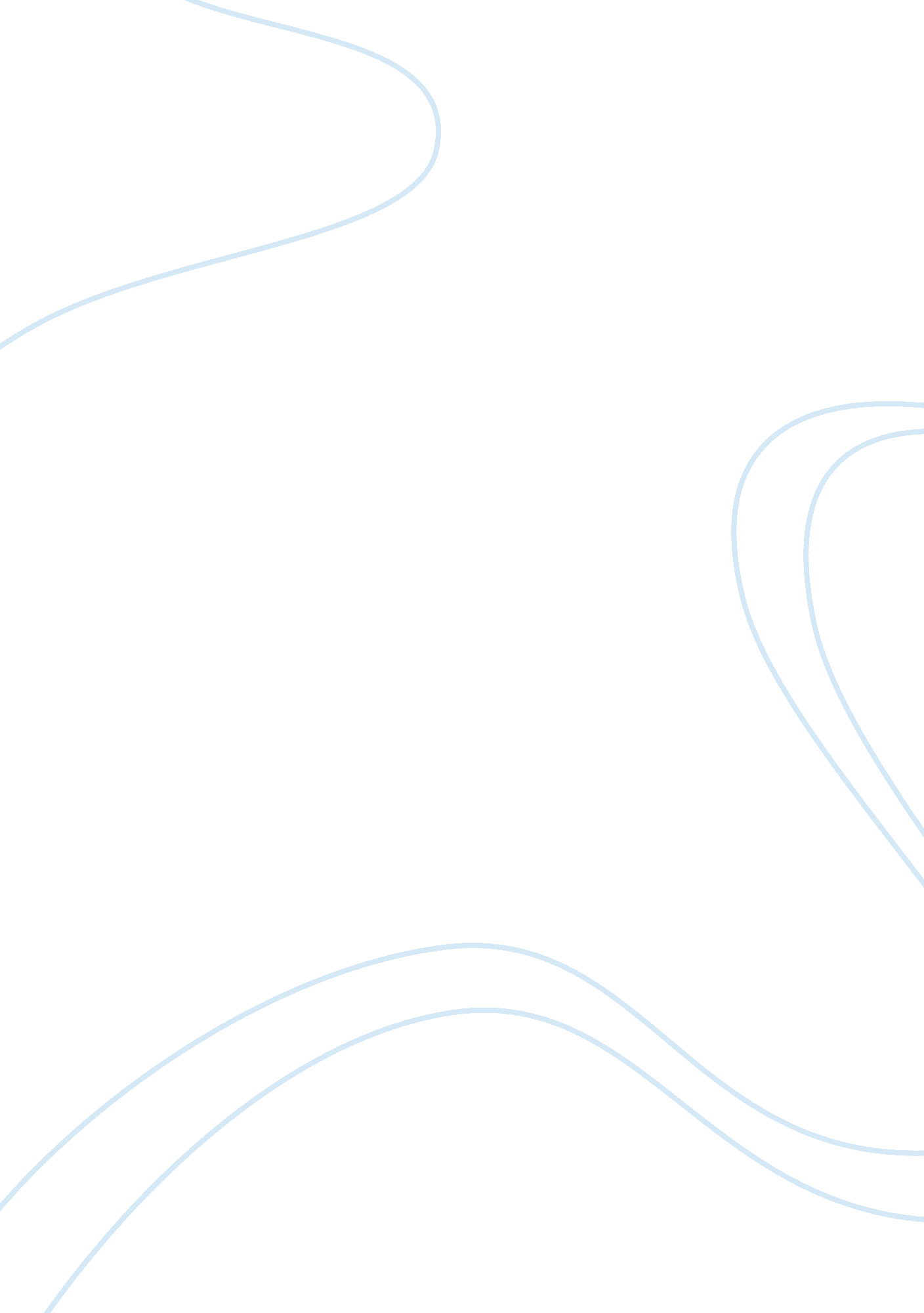 Information guidelines. there are a few classifications of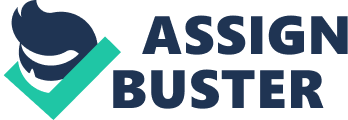 Information systems infrastructure: Evolution and Trends: Evolution in Information System Infrastructure; Information systems can be characterizes as the mix of different parts that cooperate to offer some benefit to an organization. The real parts of information systems are equipment, programming and the media transmission arrange that is worked by the general population and used to gather, channel process, make and disperse the valuable information all through the organization. All the over three segments are considered as the center innovation of information systems since long time however, it has been proposed to include another segment which is correspondence. An information system can exist without correspondence the primary PCs were remains solitary machines that did not approach web. Be that as it may, in the present hyper-associated world, it is amazingly uncommon to see a gadget that does not interface with another gadget or a system. It’s the fact that correspondence organizing segment is comprised of equipment and programming, it is such a center element of the present information systems that it has turned into its own class. Trends in Information System Infrastructure; The trends flow in such a way that in software and hardware as, in software the Information systems programming is an arrangement of guidelines that advises the equipment what to do. Developers make a product essentially by composing a rundown of guidelines. There are a few classifications of programming; however two principle classifications are working system programming, which makes the equipment usable and application programming, which utilizes working system to accomplish something valuable. In Hardware Information systems equipment is the main physical segment of the innovation. Most regular equipment parts are PCs, consoles and circles. The information systems and his application organization management have grown dependably, and these have been constantly changed in accordance with the market prerequisite and to the new rising headways. 